ПРАВИТЕЛЬСТВО ОРЛОВСКОЙ ОБЛАСТИПОСТАНОВЛЕНИЕот 6 сентября 2022 г. N 509О ВНЕСЕНИИ ИЗМЕНЕНИЙ ПОСТАНОВЛЕНИЕПРАВИТЕЛЬСТВА ОРЛОВСКОЙ ОБЛАСТИ ОТ 14 ЯНВАРЯ 2020 ГОДАN 7 "О СПОСОБЕ ОПЛАТЫ КОММУНАЛЬНОЙ УСЛУГИ ПО ОТОПЛЕНИЮНА ТЕРРИТОРИИ ОРЛОВСКОЙ ОБЛАСТИ И О ВНЕСЕНИИ ИЗМЕНЕНИЙ ВПОСТАНОВЛЕНИЕ ПРАВИТЕЛЬСТВА ОРЛОВСКОЙ ОБЛАСТИ ОТ 27 АПРЕЛЯ2011 ГОДА N 124 "О РЕГИОНАЛЬНЫХ СТАНДАРТАХ СТОИМОСТИЖИЛИЩНО-КОММУНАЛЬНЫХ УСЛУГ, НОРМАТИВНОЙ ПЛОЩАДИ ЖИЛОГОПОМЕЩЕНИЯ, ИСПОЛЬЗУЕМОЙ ДЛЯ РАСЧЕТА СУБСИДИЙ НА ОПЛАТУЖИЛОГО ПОМЕЩЕНИЯ И КОММУНАЛЬНЫХ УСЛУГ, МАКСИМАЛЬНОДОПУСТИМОЙ ДОЛИ РАСХОДОВ ГРАЖДАН НА ОПЛАТУ ЖИЛОГОПОМЕЩЕНИЯ И КОММУНАЛЬНЫХ УСЛУГ В СОВОКУПНОМДОХОДЕ СЕМЬИ"В соответствии с пунктом 2 постановления Правительства Российской Федерации от 29 июня 2016 года N 603 "О внесении изменений в некоторые акты Правительства Российской Федерации по вопросам предоставления коммунальных услуг" Правительство Орловской области постановляет:1. Внести в постановление Правительства Орловской области от 14 января 2020 года N 7 "О способе оплаты коммунальной услуги по отоплению на территории Орловской области и о внесении изменений в постановление Правительства Орловской области от 27 апреля 2011 года N 124 "О региональных стандартах стоимости жилищно-коммунальных услуг, нормативной площади жилого помещения, используемой для расчета субсидий на оплату жилого помещения и коммунальных услуг, максимально допустимой доли расходов граждан на оплату жилого помещения и коммунальных услуг в совокупном доходе семьи" следующие изменения:1) пункт 4 признать утратившим силу;2) пункт 5 изложить в следующей редакции:"5. Контроль за исполнением постановления возложить на заместителя Губернатора Орловской области в Правительстве Орловской области по развитию инфраструктуры.";3) приложение 1 изложить в новой редакции согласно приложению к настоящему постановлению;4) приложение 2 изложить в новой редакции согласно приложению к настоящему постановлению.2. Информационно-аналитическому управлению Администрации Губернатора и Правительства Орловской области опубликовать настоящее постановление в государственной специализированной информационной системе "Портал Орловской области - публичный информационный центр" в сети Интернет.ГубернаторОрловской областиА.Е.КЛЫЧКОВПриложение 1к постановлениюПравительства Орловской областиот 6 сентября 2022 г. N 509ПЕРЕЧЕНЬМУНИЦИПАЛЬНЫХ ОБРАЗОВАНИЙ ОРЛОВСКОЙ ОБЛАСТИ,В КОТОРЫХ УСТАНОВЛЕН СПОСОБ ОСУЩЕСТВЛЕНИЯ ПОТРЕБИТЕЛЯМИОПЛАТЫ КОММУНАЛЬНОЙ УСЛУГИ ПО ОТОПЛЕНИЮ В ТЕЧЕНИЕОТОПИТЕЛЬНОГО ПЕРИОДАПриложение 2к постановлениюПравительства Орловской областиот 6 сентября 2022 г. N 509ПЕРЕЧЕНЬМУНИЦИПАЛЬНЫХ ОБРАЗОВАНИЙ ОРЛОВСКОЙ ОБЛАСТИ,В КОТОРЫХ СПОСОБ ОСУЩЕСТВЛЕНИЯ ПОТРЕБИТЕЛЯМИОПЛАТЫ КОММУНАЛЬНОЙ УСЛУГИ ПО ОТОПЛЕНИЮ РАВНОМЕРНОВ ТЕЧЕНИЕ КАЛЕНДАРНОГО ГОДА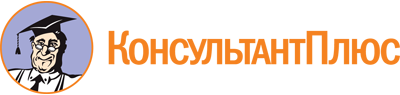 Постановление Правительства Орловской области от 06.09.2022 N 509
"О внесении изменений постановление Правительства Орловской области от 14 января 2020 года N 7 "О способе оплаты коммунальной услуги по отоплению на территории Орловской области и о внесении изменений в постановление Правительства Орловской области от 27 апреля 2011 года N 124 "О региональных стандартах стоимости жилищно-коммунальных услуг, нормативной площади жилого помещения, используемой для расчета субсидий на оплату жилого помещения и коммунальных услуг, максимально допустимой доли расходов граждан на оплату жилого помещения и коммунальных услуг в совокупном доходе семьи"
(вместе с "Перечнем муниципальных образований Орловской области, в которых установлен способ осуществления потребителями оплаты коммунальной услуги по отоплению в течение отопительного периода", "Перечнем муниципальных образований Орловской области, в которых способ осуществления потребителями оплаты коммунальной услуги по отоплению равномерно в течение календарного года")Документ предоставлен КонсультантПлюс

www.consultant.ru

Дата сохранения: 23.09.2022
 NНаименование муниципального района (городского округа) Орловской областиМуниципальное образование1г. Ливны2Болховский районВсе муниципальные образования3Верховский районВасильевское сельское поселение, Нижне-Жерновское сельское поселение, Русско-Бродское сельское поселение4Глазуновский районВсе муниципальные образования5Должанский районВсе муниципальные образования6Колпнянский районВсе муниципальные образования7Ливенский районВсе муниципальные образования8Малоархангельский районВсе муниципальные образования9Новодеревеньковский районВсе муниципальные образования10Свердловский районВсе муниципальные образования11Троснянский районВсе муниципальные образования12Хотынецкий районВсе муниципальные образования13Шаблыкинский районВсе муниципальные образованияNНаименование муниципального района (городского округа) Орловской областиМуниципальное образование1г. Орел2г. Мценск3Верховский районГородское поселение Верховье, Галичинское сельское поселение, Коньшинское сельское поселение, Корсунское сельское поселение, Песоченское сельское поселение, Скородненское сельское поселение, Теляженское сельское поселение, Туровское сельское поселение4Дмитровский районВсе муниципальные образования5Залегощенский районВсе муниципальные образования6Знаменский районВсе муниципальные образования7Корсаковский районВсе муниципальные образования8Краснозоренский районВсе муниципальные образования9Кромской районВсе муниципальные образования10Мценский районВсе муниципальные образования11Новосильский районВсе муниципальные образования12Орловский муниципальный округВсе муниципальные образования13Покровский районВсе муниципальные образования14Сосковский районВсе муниципальные образования15Урицкий районВсе муниципальные образования